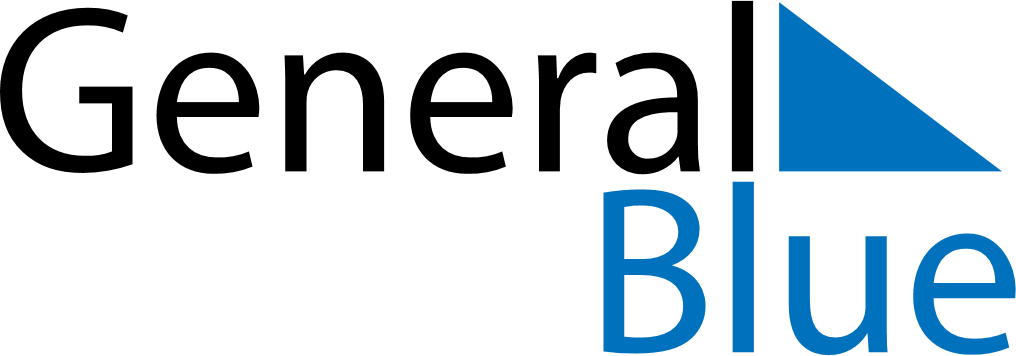 April 2030April 2030April 2030CuracaoCuracaoMONTUEWEDTHUFRISATSUN123456789101112131415161718192021Good FridayEaster Sunday22232425262728Easter MondayKings Day2930